 CORPORACION DE ACUEDUCTOS Y ALCANTARILLADOS DE PUERTO PLATA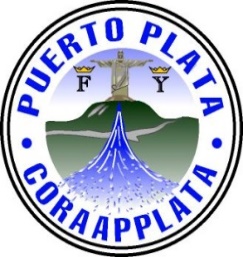 (CORAAPPLATA)Al                 : Ing. Onésimo Reyes                      Director GeneralDe la            : Unidad de Revisión y Análisis OperacionalAsunto        : Remisión de Informe 7/17.Fecha          :   03 de Agosto 2017.Con saludos le remito el informe de las actividades de la Unidad de Revisión y Análisis Operacional en el mes de julio 2017.Para los fines correspondientes,Atentamente,Francisca Peralta, MA.Encda. Unidad Revisión y Análisis Operacional.Nota: Este Departamento era el antiguo Departamento de Auditoria, por disposiciones del MAP cambió Revisión y Análisis Operacional.Introducción al informe mes de julio 2017 de la unidad de Revisión y Análisis Operacional CORAAPPLATALa unidad de Revisión y Análisis OperacionalComprende un equipo de Profesionales y Técnicos, comprometido con la Institución, para dar asesorías a la Dirección y Administración de CORAAPPLATA, amparados bajo el Ministerio de Administración Publica, con el objetivo de lograr el uso ético, eficiente, eficaz de los recursos, asegurando el debido cuidado del ambiente, el control de riesgos y el cumplimiento de las Normas, Leyes y reglamentos vigente que rigen esta Corporación.Revisión y Análisis OperacionalRepresenta en una organización el principal apoyo al Dirección, para una adecuada administración y monitoreo continuo de los riesgos que puedan impedir el cumplimiento de los objetivos de CORAAPPLATA, mediante la ejecución de un plan de fiscalización  el cual incluye la revisión de las áreas y procesos trabajo.Objetivo General Velar por el fiel cumplimiento de las políticas, normas, y procedimientos institucionales establecidos, controlando las operaciones realizadas y procurando que los registros contables reflejen de manera razonables la situación financiera real a los fines de que sirvan a la Dirección General para la toma de decisiones.  Misión contribuir en forma independiente, objetiva y en calidad asesora, a que se alcancen los objetivos institucionales, mediante la práctica de un enfoque sistemático y profesional para evaluar y mejorar la efectividad de la administración del riesgo, del control y de los procesos de dirección de CORAAPPLATA, y así proporcionar a la ciudadanía una garantía razonable de que la actuación de la administración se ejecuta conforme al marco legal y técnico y a las prácticas sanas".Visión   Ser un departamento  con altos estándares de calidad en la ejecución de nuestras labores, con el propósito de promover el máximo aprovechamiento de los recursos disponibles de CORAAPPLATA, fomentando la mejora continua en la gestión Institucional.Metas asistir a la Dirección y Administración en el logro de operaciones eficientes confiables y transparentes en línea con las crecientes expectativas públicas de un efectivo trabajo de fiscalización operacional y financiero.Valores-Integridad-Honestidad-Lealtad-Responsabilidad-Fidelidad-TransparenteESTADISTICO DEL DEPARTAMENTO DE REVISION Y ANALISIS OPERACIONAL     Trabajo mes de julio 2017Francisca Peralta, MA.Encda. Unidad Revisión y Análisis OperacionalNota: Se materializo el 99.99% de las actividades previstas y las imprevistas en el departamento para el mes de julio, los Créditos y débitos se fiscalizaron al mes de junio y julio, debido a que en gestión comercial se había retrasado con la entrega del mes de junio. FISCALIZACION DEL PERSONALSe han realizados 39 fiscalizaciones en  las Estaciones de Bombeos Aguas Residuales y Potables y los Tanques.Estaciones de bombeos:  -Estación de bombeo Malecón C/José del Carmen Ariza, -Estación bombeo La Cañita, C/30 de Marzo-Estación bombeo Padre Granero-Estación bombeo La viara-Estación bombeo Gregorio Luperón-Estación bombeo Bello Costero-Estación bombeo Manolo Tavárez Justo-Tanque de Cofresi-Tanque del Sector III -Tanque frente a la Fortaleza-Tanque Cerro Mar-Estación de Bombeo los RielesEn estas estaciones encontramos, algunas abandonadas, como la de Long Beach, Camacho entre otras: Algunas Cerradas, como las Estaciones Manolo Tavárez Justo, Malecón, y los Tanques de Cofresi, Tanque frente a la Fortaleza y en la Prolongación Antonio Imbert Barrera. Resaltamos la Estación de Bombeo La Cañita siempre en funcionamiento y el área limpia, la Zona Baja siempre está el personal y operando y Estación de Bombeo Sector III operando, los operadores al pendiente de la Estación y el Tanque, en el Taller Sector I, todo normal. (Francisca Peralta, Encargada Revisión y Análisis Op.)Recomendamos: contratar personal para cubrir licencias médica y días libres, sancionar al personal que no cumpla con sus obligaciones, así como evaluar a los Operadores que estén comprometidos con la Institución, para incentivar al que así lo amerite. FISCALIZACION DE ACTIVOS Se fiscalizaron los Activos que se nos notificara por parte del Departamento de Operación y Mantenimiento, tanto en los Talleres de los contratistas Juan de Dios Padilla, en Mameisa, así  como en el taller de Coraapplata (auditor Elbin Tavárez).Recomendamos: Dar seguimiento a estos equipos.FISCALIZACION DE AVERIAS Fiscalización de 30 averías en todas las zonas, incluyendo una en la línea principal que conecta al complejo de Playa Dorada (Francisca Peralta, Encargada Revisión y Análisis Op.)FISCALIZACION DE LAS RECAUDACIONES:Se fiscalizó Veintiuno expediente de las recaudaciones correspondiente al mes de junio con un Monto de RD$16,147,221.04, cabe resaltar que las recaudaciones para el mes de junio fueron de RD$14,292,055.28, para un aumento en las recaudaciones de RD$1,855,165.76. (Auditores Juan Pedro Chávez, Yahaira Gómez y Cinthia López)CREDITOS Y DEBITOS A LOS MESES DE JUNIO Y JULIO 2017.Se reportó la cantidad de 868 créditos y débitos a usuarios correspondientes a los meses junio y julio,  lo cual fueron revisados. (Auditora Lissette Morales)FISCALIZACION DE CAJA CHICA DE LOS DEPARTAMENTOS-Se realizaron 12 arqueos a las diferentes cajas chicas de los departamentos, de los cuales la caja chica de Operaciones presenta recibos provisionales por valor de RD$1,600.00 y 200.00 pesos dominicanos de fecha 03/06/2017 y 19/05/2017 respectivamente y a la fecha no lo han sustituido, las demás cajas sin salvedades.(Auditor Arsenio Lantigua)FISCALIZACION DE EQUIPO BRIGADA ELECTRICASe revisaron todos los equipos reportados, para sus reparaciones. (Francisca Peralta, Encargada Revisión y Análisis Op.)FISCALIZACION SOLICITUDES DE CHEQUESSe fiscalizaron 122 solicitudes de cheques en el mes de julio, la cual se procedió a enviar a la Administración. (Auditadas por Francisca Peralta, Encda. Depto. Y Arsenio Lantigua Auditor).  FISCALIZACION DE PRODUCTOS QUIMICOSSe realizó un  inventario de Productos Químicos (Auditado por Arsenio Lantigua).Recomendamos: No dejar agotar la existente de estos Productos, ya que son imprescindible para la potabilización del agua. RECOMENDACIONES GENERALESRecomendamos dar seguimiento a los levantamientos y sugerencias hechas en cada caso, ya que le permite a la gerencia de CORAAPPLATA cumplir con sus objetivos y metas propuestas, así como nos los exige el Ministerio de Administración Publica y las leyes vigente. Francisca Peralta, MA.Encda. Unidad Revisión y Análisis OperacionalRNC  40505171-1“Año del Desarrollo  Agroforestal”Proyectado-Fiscalización del personal estaciones de bombeos aguas negra y potable y tanques Municipio Pto. Pta. (39)Aplicado39No/Aplicado0% A100%% N/A0%HallazgosEstaciones Manolo Tavárez J., José C. Ariza (Malecón) y cerradas. Las demás estaciones operando normal, tanques Cofressi, frente a la Fortaleza y Prol. Antonio Imbert B, tanques sin personal de vigilancia.R/trabajo.Francisca Peralta/Encda. Revisión y Análisis Operacional Fiscalización de activos reportado Correspondiente a las área de Operación y Mantenimiento: reportado (4)40100%0%Equipos para ser reparados.                                                                                                                                          Elbin Tavárez/AuditorFiscalización de averías: Cantidad reportadas 30300100%0%30  averías reportadas, una quedó en proceso (frente a Playa Dorada) 7 sin resolver., las demás resueltas. Francisca Peralta/Encda. Revisión y Análisis Operacional.Fiscalización Recaudaciones Gestión Comercial (21 días x20 exp.=a 420 exp.  al mes de julio), con un total de recaudaciones RD$16,147,221.044200100%0%Sin SalvedadesJuan Pedro Chávez/Auditor. Yajhaira Gómez/Auditor Cinthia López/Auxiliar.Fiscalización de Créditos y Débitos Junio 414 exp. y en Julio 454 exp, Reportados a la fecha. Total 8688680100%0%Sin salvedadesElvia Lissette Morales/AuditorFiscalización de caja chica 12 arqueos  en marzo1212100%100%Sin SalvedadesArsenio Lantigua/Auditor,Fiscalización Equipo Brigada Eléctrica 4 casos reportados40100%0%FiscalizadosFrancisca Peralta/Encda. Revisión y Análisis OperacionalSolicitudes de Cks. Recibida de Contabilidad 1221220100%0%	Sin salvedades  Francisca Peralta/Encda. Y Arsenio Lantigua/Auditor.Productos Químico un (1) inventario10100%0%Sin salvedadesArsenio Lantigua/Auditor. Actividad imprevista 1(participación en la elaboración del Plan Estratégico 2017-2021 de la Institución, 10 días.  9 19010%TerminadoFrancisca Peralta/Encargada.Total actividades 1,5101,509199.99%0.01%